KEEP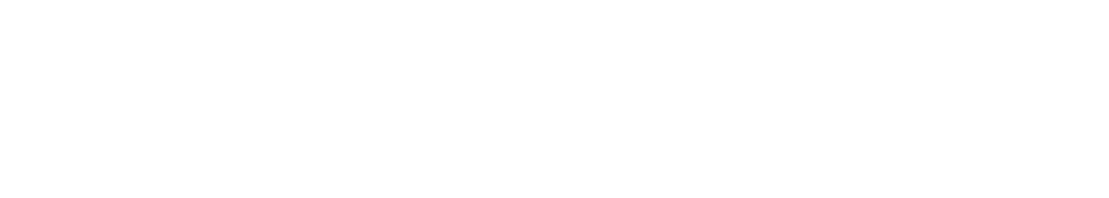 CALMANDGIVEBACK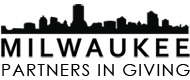 